３　ほけん　「３．１ののしかた２」　　　　　　　　　　　　　　　　　　　　　　　３　　　　　　　　　　　　　　　　　　　～ここでぶこと～　をけつにするのは、なぜでしょうか。　けつなやハンカチなどをにけることがなのは、なぜでしょうか。どのようなときにをあらっていますか。の　　　　　　　　　に○をつけましょう。　（２）「」では、どちらに○をつけましたか。そのをきましょう。　をけつにしたり、けつなやハンカチをにけたりすることで、をふせいだり、ちよくしたりすることができます。　あせをかいて、そのままにしておくと、がえてかぜをひくことがあります。また、あせでしめったは、あせをすいりにくく、もよくありません。それに、いやなにおいのもとになります。のに、そうにがえるのは、なぜだといますか。あなたのえをきましょう。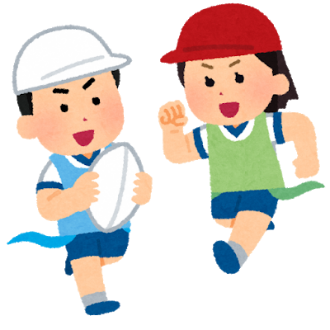 